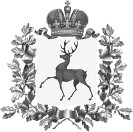 Министерствоздравоохранения Нижегородской областиП Р И К А З№    	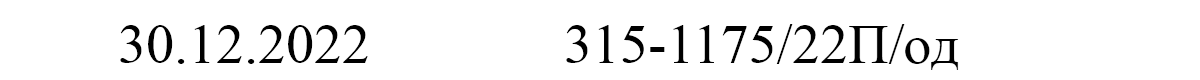 г. Нижний НовгородО проведении профилактическихмедицинских осмотров и диспансеризации определенных групп взрослого населения и углубленной диспансеризации вНижегородской области в 2023 годуВ целях реализации приказов Министерства здравоохранения Российской Федерации от 27 апреля 2021 г. № 404н «Об утверждении порядка проведения профилактического медицинского осмотра и диспансеризации определенных групп взрослого населения» (далее – приказ Минздрава России от 27 апреля 2021 г.№ 404н), от 1 июля 2021г. № 698н «Об утверждении порядка направления граждан на прохождение углубленной диспансеризации, включая категории граждан, проходящих углубленную диспансеризацию в первоочередном порядке» (далее – приказ Минздрава России от 01.07.2021 № 698н),п р и к а з ы в а ю:Утвердить:Перечень медицинских организаций Нижегородской области, на базе которых граждане могут пройти профилактические медицинские осмотры и диспансеризацию определенных групп взрослого населения, в том числе углубленную диспансеризацию в 2023 году (Приложение 1).План проведения диспансеризации определенных групп взрослого населения   в   разрезе    медицинских    организаций    Нижегородской    области на 2023 год (Приложение 2).План проведения углубленной диспансеризации с учетом приоритетных групп пациентов, подлежащих углубленной программе профилактических медицинских осмотров и диспансеризации (Приложение 3).2План проведения профилактических медицинских осмотров взрослого населения   в   разрезе    медицинских    организаций    Нижегородской    области на 2023 год (Приложение 4).Отчетную форму «Сведения о диспансеризации определенных групп взрослого населения» (Приложение 5).Отчетную форму «Сведения об углубленной диспансеризации взрослого населения» (Приложение 6).Отчетную форму «Сведения о профилактических медицинских осмотрах взрослого населения» (Приложение 7).Главным врачам медицинских организаций Нижегородской области, поименованных в Приложении 1 настоящего приказа:Обеспечить:Организацию прохождения гражданами профилактических медицинских осмотров и диспансеризации определенных групп взрослого населения (далее – диспансеризация), в том числе углубленной диспансеризации в соответствии с требованиями приказа Минздрава России от 27 апреля 2021 г.№ 404н, приказа Минздрава России от 1 июля 2021 г. № 698н.Проведение углубленной диспансеризации как комплекса мероприятий, проводимых самостоятельно или в дополнение к профилактическому медицинскому осмотру и диспансеризации, в приоритетном порядке для лиц, имеющих сведения о перенесенной новой коронавирусной инфекции.Формирование:Плана-графика проведения профилактических медицинских осмотров и диспансеризации, в том числе углубленной диспансеризации на текущий календарный год с помесячной разбивкой в разрезе терапевтических участков (участков врача общей практики, фельдшерских участков) с исполнением в срок до 25 декабря 2023 г.;Сведений о лицах, включенных в списки для проведения профилактических медицинских осмотров и диспансеризации, в том числе3углубленной диспансеризации в текущем календарном году, в соответствии с планом-графиком проведения профилактических медицинских осмотров и диспансеризации;Списков застрахованных лиц, подлежащих прохождению профилактических медицинских осмотров и диспансеризации, на информационном ресурсе Территориального фонда обязательного медицинского страхования Нижегородской области (далее – ТФ ОМС) в соответствии с п. 253 Правил обязательного медицинского страхования, утвержденных приказом Минздрава России от 28 февраля 2019 г. № 108н «Об утверждении Правил обязательного медицинского страхования», и их актуализацией в соответствии с п.272 Правил ОМС», с учетом приоритетных групп пациентов, подлежащих углубленной программе профилактических медицинских осмотров и диспансеризации, с ежемесячной актуализацией данных до 15 числа месяца, следующего за отчетным.Приказом по учреждению:Определить ответственных лиц за организацию и проведение профилактического медицинского осмотра, диспансеризации, в том числе углубленной диспансеризации гражданам, ежемесячную актуализацию данных, предоставляемых в Автоматизированную информационную систему«Диспансеризация» ТФ ОМС;Утвердить в подведомственной организации маршрутизацию пациентов для прохождения профилактических медицинских осмотров, диспансеризации, в том числе углубленной диспансеризации. При отсутствии возможности проведения исследований в рамках профилактических мероприятий в подведомственной медицинской организации, обеспечить заключение договоров с другими медицинскими организациями.Назначить уполномоченное лицо, осуществляющее информационное взаимодействие со страховыми медицинскими организациями, в целях организации информирования граждан, подлежащих профилактическому медицинскому осмотру, диспансеризации, в том числе углубленной4диспансеризации в текущем году, или их законных представителей о возможности прохождения профилактического медицинского осмотра и диспансеризации;Организовать работу медицинских организаций по проведению профилактических медицинских осмотров и диспансеризации, в том числе углубленной диспансеризации, в вечернее время и в выходные дни;Организовать в медицинских организациях, имеющих сельское население, выездные   мобильные   бригады   и   утвердить   графики   выездов с указанием маршрутов проведения профилактических мероприятий.Определить ответсвенного за контроль работы медицинского персонала по формированию структурированных электронных медицинских документов «Сведения о результатах диспансеризации или профилактического медицинского осмотра» в федеральном регистре электронных медицинских документов единой государственной информационной системы в сфере здравоохранения Минздрава России.Активизировать работу по:Информированию и привлечению взрослого населения к прохождению профилактических медицинских осмотров, диспансеризации и углубленной диспансеризации (включая доставку в медицинские организации и обратно), в том числе при проведении подворовых обходов.Информирование работодателей с целью обеспечения условий для прохождения работниками профилактических медицинских осмотров и диспансеризации, в том числе углубленной диспансеризации.Обеспечить:Предоставление гражданам возможности дистанционной записи на медицинские исследования, в том числе при прохождении профилактических медицинских осмотров, диспансеризации определенных групп взрослого населения и углубленной диспансеризации.5Размещение на главной странице официального сайта медицинской организации в информационно-телекоммуникационной сети «Интернет» во вкладке«Диспансеризация» (в один клик):Информации о необходимости прохождения населением профилактического медицинского осмотра и диспансеризации, в том числе углубленной диспансеризации, актуальных ссылок на соответствующие нормативные документы, а таже информации о возможности прохождения профилактических мероприятий за один день;Утвержденного графика работы отделения/кабинета медицинской профилактики по проведению профилактических медицинских осмотров, диспансеризации и углубленной диспансеризации, в том числе в вечернее время и субботу, с актуализацией информации в режиме online;Ссылки на портал пациента (mis.mznn.ru) для дистанционной записи на профилактический медицинский осмотр и диспансеризацию, в том числе углубленную диспансеризацию.Размещение информационных материалов о профилактических мероприятиях на официальном сайте медицинской организации и проведение информационно-коммуникационной кампании, направленной на популяризацию профилактических медицинских осмотров, диспансеризации, углубленной диспансеризации, в том числе на телевидении, радио и в информационно- телекоммуникационной сети «Интернет».2.4.4 Формирование структурированных электронных медицинских документов «Сведения о результатах диспансеризации или профилактического медицинского осмотра» в федеральном регистре электронных медицинских документов единой государственной информационной системы в сфере здравоохранения Минздрава России (не менее 25% от числа прошедших профилактический медицинский осмотр и диспансеризацию определенных групп взрослого населения в текущем году).Заполнение отчетных форм и представление их нарастающим итогом на6Web-портале в информационно-аналитической системе «Барс. Мониторинг- Здравоохранение» (http://monitoring.mznn.ru) по законченным случаям:Еженедельно по понедельникам (до 12:00) путем заполнения отчетной формы «Сведения о диспансеризации определенных групп взрослого населения» (Приложение 5), отчетной формы «Сведения об углубленной диспансеризации взрослого населения» (Приложение 6).Еженедельно по вторникам (до 12:00) путем заполнения отчетной формы «Сведения о профилактических медицинских осмотрах взрослого населения» (Приложение 7).Обеспечить ежемесячное (до 3-го числа месяца, следующего за отчетным) нарастающим итогом представление на Web-портале в информационно-аналитической системе «Барс. Мониторинг-Здравоохранение» (http://monitoring.mznn.ru) сведений о профилактических медицинских осмотрах и диспансеризации, путем заполнения отчетной формы статистической отчетности№ 131/о «Сведения о диспансеризации определенных групп взрослого населения», утвержденной приказом Министерства здравоохранения Российской Федерации 10 ноября 2020 г. № 1207н (далее – форма статистической отчетности№ 131/о);Совместно с главными врачами медицинских организаций по оказанию первичной медико-санитарной помощи детскому населению определить ответственных лиц за прием и передачу списков лиц, которым исполнилось 18 лет, с обязательным уточнением информации о перенесенной новой коронавирусной инфекции COVID-19 и своевременным взятием под диспансерное наблюдение.Директору ГБУЗ НО «Медицинский информационно-аналитический центр»   (Шафета   Д.А.)   обеспечить   размещение   отчетных   форм,   указанных в п.1.5., 1.6., 1.7 и 2.6. настоящего приказа, на Web-портале в информационно- аналитической	системе	«Барс.	Мониторинг-Здравоохранение» (http://monitoring.mznn.ru), предусмотрев возможность формирования сводного отчета нарастающим итогом.7Главному врачу ГБУЗ НО «Нижегородский областной центр общественного здоровья и медицинской профилактики» (Савицкая Н.Н.) обеспечить:Формирование сводной аналитической информации по Нижегородской области по проведению профилактических медицинских осмотров и диспансеризации, в том числе углубленной диспансеризации.Контроль заполнения медицинскими организациями Нижегородской области на Web-портале в информационно-аналитической системе «Барс. Мониторинг-Здравоохранение» (http://monitoring.mznn.ru) отчетных форм, указанных в п. 2.5.1, 2.5.2 и 2.6 настоящего приказа.Еженедельное представление нарастающим итогом аналитического отчета (по законченным случаям) за прошедшую неделю о выполнении плана по диспансеризации, в том числе углубленной диспансеризации (в понедельник до 16:00), и по профилактическим медицинским осмотрам (во вторник до 16:00) в отдел медицинской помощи взрослому населению министерства здравоохранения Нижегородской области в адрес электронной почты: mznol@mail.ru.Ежемесячное представление нарастающим итогом данных по форме статистической отчетности № 131/о (не позднее 10 числа месяца, следующего за отчетным):В отдел медицинской помощи взрослому населению министерства здравоохранения Нижегородской области через систему электронного документооборота (СЭДО);В автоматизированной системе ФГБУ «ЦНИИОИЗ» Минздрава России (http://asmms.mednet.ru/).Контроль за исполнением настоящего приказа возложить на заместителя министра Т.Н Коваленко, заместителя министра Г.Н.Карпову.Заместитель Губернатора Нижегородской области,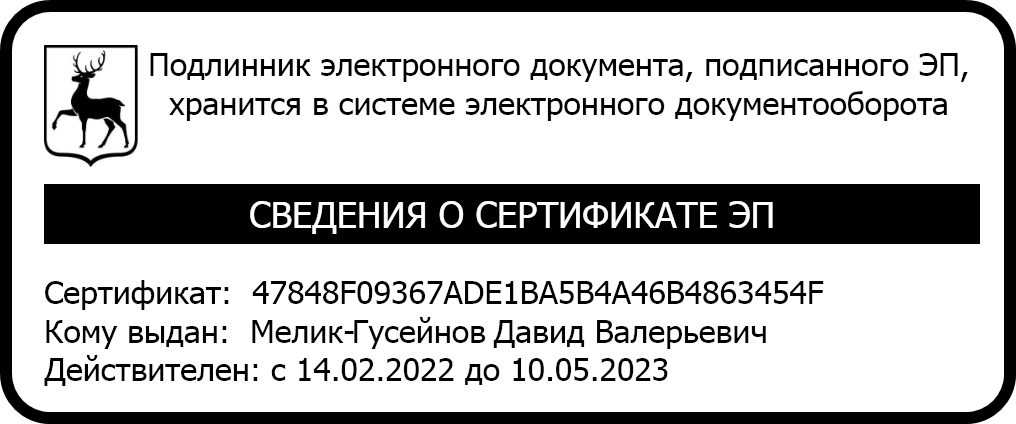 министр	Д.В.Мелик-Гусейнов1Приложение 1 УТВЕРЖДЕНприказом министерства здравоохранения Нижегородской областиот	№ 	Перечень медицинских организаций Нижегородской области, оказывающих первичную медико-санитарную помощьв системе обязательного медицинского страхования,на базе которых граждане могут пройти профилактические медицинские осмотры и диспансеризацию определенных групп взрослого населения, в том числе углубленнуюдиспансеризацию, на 2022 год.ГБУЗ НО «Ардатовская центральная районная больница»ГБУЗ НО «Арзамасская районная больница»ГБУЗ НО «Балахнинская центральная районная больница»ГБУЗ НО «Богородская центральная районная больница»ГБУЗ НО «Большеболдинская центральная районная больница»ГБУЗ НО «Большемурашкинская центральная районная больница»ГБУЗ НО «Борская центральная районная больница»ГБУЗ НО «Бутурлинская ЦРБ»ГБУЗ НО «Вадская центральная районная больница» 10.ГБУЗ НО «Варнавинская центральная районная больница» 11.ГБУЗ НО «Вачская центральная районная больница»ГБУЗ НО «Ветлужская центральная районная больница имени доктора Гусева П.Ф»ГБУЗ НО «Вознесенская центральная районная больница» 14.ГБУЗ НО «Володарская центральная районная больница» 15.ГБУЗ НО «Воротынская центральная районная больница» 16.ГБУЗ НО «Воскресенская центральная районная больница» 17.ГБУЗ НО «Выксунская центральная районная больница» 18.ГБУЗ НО «Гагинская центральная районная больница» 19.ГБУЗ НО «Городецкая центральная районная больница»20.ГБУЗ НО «Дальнеконстантиновская центральная районная больница» 21.ГБУЗ НО «Дивеевская центральная районная больница имени академикаН.Н.Блохина»22.ГБУЗ НО «Уразовская центральная районная больница» 23.ГБУЗ НО «Княгининская центральная районная больница» 24.ГБУЗ НО «Ковернинская центральная районная больница» 25.ГБУЗ НО «Краснобаковская центральная районная больница»226.ГБУЗ НО «Кстовская центральная районная больница» 27.ГБУЗ НО «Кулебакская центральная районная больница» 28.ГБУЗ НО «Лукояновская центральная районная больница» 29.ГБУЗ НО «Лысковская центральная районная больница» 30.ГБУЗ НО «Навашинская центральная районная больница» 31.ГБУЗ НО «Павловская центральная районная больница» 32.ГБУЗ НО «Первомайская центральная районная больница» 33.ГБУЗ НО «Перевозская центральная районная больница» 34.ГБУЗ НО «Пильнинская центральная районная больница» 35.ГБУЗ НО «Починковская центральная районная больница» 36.ГБУЗ НО «Семеновская центральная районная больница» 37.ГБУЗ НО «Сергачская центральная районная больница» 38.ГБУЗ НО «Сеченовская центральная районная больница» 39.ГБУЗ НО «Сокольская центральная районная больница» 40.ГБУЗ НО «Сосновская центральная районная больница» 41.ГБУЗ НО «Спасская центральная районная больница» 42.ГБУЗ НО «Тонкинская центральная районная больница» 43.ГБУЗ НО «Тоншаевская центральная районная больница» 44.ГБУЗ НО «Уренская центральная районная больница» 45.ГБУЗ НО «Чкаловская центральная районная больница» 46.ГБУЗ НО «Шарангская центральная районная больница» 47.ГБУЗ НО «Шатковская центральная районная больница» 48.ГБУЗ НО «Шахунская центральная районная больница» 49.ГБУЗ НО «Центральная городская больница г.Арзамаса» 50.ГБУЗ НО «Арзамасская городская больница №1»51.ГБУЗ НО «Городская больница №1 г. Дзержинск» 52.ГБУЗ НО «Городская больница №2 г. Дзержинск»53.ФГБУЗ «Клиническая больница №50 ФМБА России» г.Саров 54.ООО «ЗДОРОВЬЕ» г.ВыксаООО «ЗДОРОВЬЕ» г.КулебакиНУЗ «Узловая поликлиника на станции Шахунья ОАО «РЖД» 57.ГБУЗ НО «Городская больница №24 Автозаводского района» 58.ГБУЗ НО «Городская больница №37 Автозаводского района»59.ГБУЗ НО «Городская клиническая больница №40 Автозаводского района» 60.ЧЛПУ «Центр медицинской профилактики ГАЗ»ГБУЗ НО «Городская поликлиника №4 Канавинского района»ГБУЗ НО «Городская клиническая больница №39 Канавинского района» 63.ГБУЗ НО «Городская поликлиника №51 Канавинского района»364.ГБУЗ НО «Городская клиническая больница №10 Канавинского района» 65.НУЗ «ДКБ на ст. Горький ОАО «РЖД»66.ГБУЗ НО «Городская клиническая больница №7 Ленинского района» 67.ГБУЗ НО «Городская больница №33 Ленинского района»68.ГБУЗ НО «Городская больница №47 Ленинского района» 69.ГБУЗ НО «Городская больница №28 Московского района»70.ГБУЗ НО «Городская клиническая больница №30 Московского района» 71.ГБУЗ НО «Городская поликлиника №17 Московского района»72.ГБУЗ НО «Городская поликлиника №7 Нижегородского района» 73.ГБУЗ НО «Городская поликлиника №21 Нижегородского района»74.ГБУЗ НО «Городская клиническая больница №38 Нижегородского района» 75.ГБУЗ НО «Городская поликлиника №1 Приокского района»76.ГБУЗ НО «Городская поликлиника №50 Приокского района» 77.ГБУЗ НО «Городская клиническая больница №34 Советского района» 78.ГБУЗ НО «Городская поликлиника №30 Советского района»79.ГБУЗ НО «Городская поликлиника №31 Советского района» 80.ГБУЗ НО «Городская поликлиника №35 Советского района»81.ГБУЗ НО «Городская клиническая больница №12 Сормовского района» 82.ФБУЗ «Приволжский окружной медицинский центр ФМБА России г.НижнийНовгород»ФБУЗ «Приволжский окружной медицинский центр ФМБА России» - филиал г.БорПриложение 2 УТВЕРЖДЕНприказом министерства здравоохранения Нижегородской областиот	№  	План проведения диспансеризации определенных групп взрослого населения в разрезе медицинских организаций Нижегородской области, оказывающих амбулаторно-поликлиническую помощь в системе обязательного медицинского страхования, на 2023 годПлан проведения диспансеризации определенных групп взрослого населения Нижегородской областиПлан проведения диспансеризации определенных групп взрослого населения г.Нижнего НовгородаПриложение 3 УТВЕРЖДЕНприказом министерства здравоохранения Нижегородской областиот	№  	План проведения углубленной диспансеризации с учетом приоритетных групп пациентов, подлежащих углубленной программе профилактических медицинских осмотров и диспансеризации населения Нижегородской области в 2023 годуПриложение 4 УТВЕРЖДЕНприказом министерства здравоохранения Нижегородской областиот	№  	План проведения профилактических медицинских осмотров взрослого населения в разрезе медицинских организаций Нижегородской области, оказывающих амбулаторно-поликлиническую помощь в системе обязательного медицинского страхования, на 2023 годПлан проведения профилактических осмотров взрослого населения Нижегородской области(включая проведении первого в текущем году диспансерного приема (осмотра, консультации), согласно п.п.3, п.4 Порядка проведения профилактического медицинского осмотра и диспансеризации определенных групп взрослого населения утвержденного Приказом Министерстваздравоохранения Российской Федерации от 27 апреля 2021 г. № 404н «Об утверждении порядка проведения профилактического медицинского осмотра и диспансеризации определенных групп взрослого населения»)План проведения профилактических осмотров взрослого населения г.Нижнего НовгородаПриложение 5 УТВЕРЖДЕНАприказом министерства здравоохраненияОтчетная форма	Нижегородской областиСведения о диспансеризации определенных групп взрослого населенияот	№Отчетная форма6УТВЕРЖДЕНАприказом министерства здравоохранения Нижегородской областиот	№  	Сведения об углубленной диспансеризации взрослого населенияПриложение 7 УТВЕРЖДЕНАприказом министерства здравоохранения Нижегородской областиот	№ 	Отчетная формаСведения о профилактических медицинских осмотрах взрослого населения№ п/пНаименование медицинской организации (районы)ЯнварьФевральМартАпрельМайИюньИюльАвгустСентябрОктябрьНоябрьДекабрьГодово й план1ГБУЗ НО «Ардатовская центральная районная больница»27167774567727160960960967767767727067692ГБУЗ НО «Арзамасская районная больница»429107411811074429966966966107410741074429107363ГБУЗ НО «Балахнинская центральная районная больница»841210223132102841189218921892210221022102842210234ГБУЗ НО «Богородская центральная районная больница»662165618221656662149014901490165616561656664165605ГБУЗ НО «Большеболдинская центральная районная больница»11929732729711926726726729729729712129726ГБУЗ НО «Большемурашкинская центральная районнаябольница»11428531428511425725725728528528511628547ГБУЗ НО «Борская центральная районная больница»129532393562323912952915291529153239323932391293323858ГБУЗ НО «Бутурлинская ЦРБ»14836940636914833233233236936936914536889ГБУЗ НО «Вадская центральная районная больница»155387426387155348348348387387387155387010ГБУЗ НО «Варнавинская центральная районная больница»111277304277111249249249277277277107276511ГБУЗ НО «Вачская центральная районная больница»194486534486194437437437486486486195485812ГБУЗ НО «Ветлужская центральная районная больница именидоктора Гусева П.Ф»151378416378151340340340378378378150377813ГБУЗ НО «Вознесенская центральная районная больница»164409450409164368368368409409409161408814ГБУЗ НО «Володарская центральная районная больница»4791199131811994791079107910791199119911994771198515ГБУЗ НО «Воротынская центральная районная больница»189473521473189426426426473473473191473316ГБУЗ НО «Воскресенская центральная районная больница»197493542493197443443443493493493195492517ГБУЗ НО «Выксунская центральная районная больница»8852213243422138851992199219922213221322138832212818ГБУЗ НО «Гагинская центральная районная больница»115288316288115259259259288288288113287619ГБУЗ НО «Городецкая центральная районная больница»1010252527782525101022732273227325252525252510122525420ГБУЗ НО «Дальнеконстантиновская центральная районнаябольница»222555611555222500500500555555555223555321ГБУЗ НО «Дивеевская центральная районная больница имениакадемика Н.Н.Блохина»174435478435174391391391435435435173434722ГБУЗ НО «Уразовская центральная районная больница»922302532309220720720723023023096230423ГБУЗ НО «Княгининская центральная районная больница»121303333303121273273273303303303121303024ГБУЗ НО «Ковернинская центральная районная больница»198494544494198445445445494494494199494425ГБУЗ НО «Краснобаковская центральная районная больница»208520571520208468468468520520520204519526ГБУЗ НО «Кстовская центральная районная больница»1300325035753250130029252925292532503250325013023250227ГБУЗ НО «Кулебакская центральная районная больница»5301325145713255301192119211921325132513255291324728ГБУЗ НО «Лукояновская центральная районная больница»265663730663265597597597663663663267663329ГБУЗ НО «Лысковская центральная районная больница»4191047115210474199429429421047104710474181046930ГБУЗ НО «Навашинская центральная районная больница»239598658598239538538538598598598242598231ГБУЗ НО «Павловская центральная районная больница»1060265129162651106023862386238626512651265110582650732ГБУЗ НО «Первомайская центральная районная больница»202505556505202455455455505505505200505033ГБУЗ НО «Перевозская центральная районная больница»161402442402161361361361402402402159401634ГБУЗ НО «Пильнинская центральная районная больница»195488536488195439439439488488488194487735ГБУЗ НО «Починковская центральная районная больница»287718790718287646646646718718718289718136ГБУЗ НО «Семеновская центральная районная больница»4771193131211934771074107410741193119311934761192937ГБУЗ НО «Сергачская центральная районная больница»293732806732293659659659732732732295732438ГБУЗ НО «Сеченовская центральная районная больница»150375413375150338338338375375375149375139ГБУЗ НО «Сокольская центральная районная больница»141352387352141317317317352352352140352040ГБУЗ НО «Сосновская центральная районная больница»200501551501200451451451501501501201501041ГБУЗ НО «Спасская центральная районная больница»107268295268107241241241268268268106267842ГБУЗ НО «Тонкинская центральная районная больница»872182402188719619619621821821891218343ГБУЗ НО «Тоншаевская центральная районная больница»154385424385154347347347385385385152385044ГБУЗ НО «Уренская центральная районная больница»288719791719288647647647719719719289719245ГБУЗ НО «Чкаловская центральная районная больница»231579637579231521521521579579579230578746ГБУЗ НО «Шарангская центральнаяя районная больница»123308339308123277277277308308308126308247ГБУЗ НО «Шатковская центральная районная больница»256640704640256576576576640640640254639848ГБУЗ НО «Шахунская центральная районная больница»3789451040945378851851851945945945378945249г.Арзамас1133283331162833113325492549254928332833283311302832449.1ГБУЗ НО «Центральная городская больница г.Арзамаса»8822206242622068821985198519852206220622068802205549.2ГБУЗ НО «Арзамасская городская больница №1»251627690627251564564564627627627250626950г.Дзержинск2587646971166469258758235823582364696469646925906469450.1ГБУЗ НО «Городская больница №1 г. Дзержинск»9592398263823989592159215921592398239823989612398450.2ГБУЗ НО «Городская больница №2 г. Дзержинск»1628407144784071162836643664366440714071407116294071051г.Н.Новгород15047376144137037614150473385233852338523761437614376141501537610552г.Саров9652413265524139652172217221722413241324139672413353ООО «ЗДОРОВЬЕ» г.Выкса591471621475913213213214714714761147254ООО «ЗДОРОВЬЕ» г.Кулебаки61517156141414151515515155НУЗ «Узловая поликлиника на станции Шахунья ОАО«РЖД»163943391635353539393918393ИТОГО ПО ОБЛАСТИИТОГО ПО ОБЛАСТИ359008975698729897563590080779807798077989756897568975635866897512№ п/пНаименование медицинской организацииЯнварьФевральМартАпрельМайИюньИюльАвгустСентябрОктябрьНоябрьДекабрьГодово й план1ГБУЗ НО «Городская больница №24 Автозаводского райо679169618661696679152715271527169616961696678169632ГБУЗ НО «Городская больница №37 Автозаводского райо164141014512410116413691369136914101410141011642410143ГБУЗ НО «Городская клиническая больница №40 Автозаво882220424242204882198419841984220422042204879220394ЛПУ «Центр медицинской профилактики ГАЗ»38496010559603848648648649609609603809595Автозаводский районАвтозаводский район358689619857896135868066806680668961896189613579896115ГБУЗ НО «Городская поликлиника №4 Канавинского район381953104895338185885885895395395338295316ГБУЗ НО «Городская клиническая больница №39 Канавинс550137615131376550123812381238137613761376549137567ГБУЗ НО «Городская поликлиника №51 Канавинского райо697174219161742697156815681568174217421742694174188ГБУЗ НО «Городская клиническая больница №10 Канавинс23258063858023252252252258058058023258009НУЗ «ДКБ на ст. Горький ОАО «РЖД»2145355895352144824824825355355352135351Канавинский районКанавинский район2074518657045186207446684668466851865186518620705185610ГБУЗ НО «Городская клиническая больница №7 Ленинског6131533168615336131379137913791533153315336131532711ГБУЗ НО «Городская больница №33 Ленинского района»343857942857343771771771857857857339856512ГБУЗ НО «Городская больница №47 Ленинского района»48012001320120048010801080108012001200120047911999Ленинский районЛенинский район1436359039483590143632303230323035903590359014313589113ГБУЗ НО «Городская больница №28 Московского района»4991247137112474991122112211221247124712474981246814ГБУЗ НО «Городская клиническая больница №30 Московс274685753685274616616616685685685272684615ГБУЗ НО «Городская поликлиника №17 Московского райо48412101331121048410891089108912101210121048612102Московский районМосковский район1257314234553142125728272827282731423142314212563141616ГБУЗ НО «Городская поликлиника №7 Нижегородского ра8942236246022368942013201320132236223622368952236217ГБУЗ НО «Городская поликлиника №21 Нижегородского р310775852775310697697697775775775308774618ГБУЗ НО «Городская клиническая больница №38 Нижегор2526316946312525685685686316316312556312Нижегородский районНижегородский район1456364240063642145632783278327836423642364214583642019ГБУЗ НО «Городская поликлиника №1 Приокского района»8172042224620428171837183718372042204220428142041520ГБУЗ НО «Городская поликлиника №50 Приокского район43210801188108043297297297210801080108043210800Приокский районПриокский район1249312234343122124928092809280931223122312212463121521ГБУЗ НО «Городская клиническая больница №34 Советско333832915832333749749749832832832330831822ГБУЗ НО «Городская поликлиника №30 Советского района6631657182216576631491149114911657165716576601656623ГБУЗ НО «Городская поликлиника №31 Советского района3919781075978391880880880978978978389977624ГБУЗ НО «Городская поликлиника №35 Советского района3037578337573036816816817577577573037570Советский районСоветский район1690422446454224169038013801380142244224422416824223025ГБУЗ НО «Городская клиническая больница №12 Сормовс19334832531548321933434943494349483248324832192948317Сормовский районСормовский район1933483253154832193343494349434948324832483219294831726ФБУЗ «Приволжский окружной медицинский центр ФМБАРоссии г.Нижний Новгород»269672739672269605605605672672672268672027ФБУЗ «Приволжский окружной медицинский центр ФМБАРоссии» - филиал г.Бор9724326724397219219219243243243962429Итого по городуИтого по городу150473761441370376141504733852338523385237614376143761415015376105№п/пНаименование медицинской организацииПлановые значения на 2023 год.1ГБУЗ НО «Ардатовская центральная районная больница»9012ГБУЗ НО «Центральная городская больница г. Арзамаса»31213ГБУЗ НО «Арзамасская районная больница»16224ГБУЗ НО «Балахнинская центральная районная больница»27265ГБУЗ НО «Богородская центральная районная больница»22626ГБУЗ НО «Большеболдинская центральная районная больница»5307ГБУЗ НО «Большемурашкинская центральная районная больница»6188ГБУЗ НО «Борская центральная районная больница»40329ГБУЗ НО «Бутурлинская центральная районная больница»54310ГБУЗ НО «Вадская центральная районная больница»53711ГБУЗ НО «Варнавинская центральная районная больница»37612ГБУЗ НО «Вачская центральная районная больница»65513ГБУЗ НО «Ветлужская центральная районная больница имени доктора Гусева П.Ф.»50014ГБУЗ НО «Вознесенская центральная районная больница»64015ГБУЗ НО «Володарская центральная районная больница»153216ГБУЗ НО «Воротынская центральная районная больница»61117ГБУЗ НО «Воскресенская центральная районная больница»69718ГБУЗ НО «Выксунская центральная районная больница»256919ГБУЗ НО «Гагинская центральная районная больница»53620ГБУЗ НО «Городецкая центральная районная больница»350321ГБУЗ НО «Дальнеконстантиновская центральная районная больница»70822ГБУЗ НО «Дивеевская центральная районная больница имени академика Н.Н. Блохина»71623ГБУЗ НО «Городская больница N 2 г. Дзержинска»556924ГБУЗ НО «Княгининская центральная районная больница»30225ГБУЗ НО «Ковернинская центральная районная больница»58926ГБУЗ НО «Краснобаковская центральная районная больница»54527ГБУЗ НО «Уразовская центральная районная больница»34628ГБУЗ НО «Кстовская центральная районная больница»406429ГБУЗ НО «Кулебакская центральная районная больница»254730ГБУЗ НО «Лукояновская центральная районная больница»148731ГБУЗ НО «Лысковская центральная районная больница»139332ГБУЗ НО «Навашинская центральная районная больница»86233ГБУЗ НО «Павловская центральная районная больница»313934ГБУЗ НО «Первомайская центральная районная больница»78735ГБУЗ НО «Перевозская центральная районная больница»74236ГБУЗ НО «Пильнинская центральная районная больница»93937ГБУЗ НО «Починковская центральная районная больница»116238ГБУЗ НО «Семеновская центральная районная больница»233339ГБУЗ НО «Сергачская центральная районная больница»116040ГБУЗ НО «Сеченовская центральная районная больница»61541ГБУЗ НО «Сокольская центральная районная больница»47842ГБУЗ НО «Сосновская центральная районная больница»83443ГБУЗ НО «Спасская центральная районная больница»44444ГБУЗ НО «Тонкинская центральная районная больница»32745ГБУЗ НО «Тоншаевская центральная районная больница»52346ГБУЗ НО «Уренская центральная районная больница»101347ГБУЗ НО «Чкаловская центральная районная больница»84348ГБУЗ НО «Шарангская центральная районная больница»32149ГБУЗ НО «Шатковская центральная районная больница»163750ГБУЗ НО «Шахунская центральная районная больница»126351ЧУЗ «РЖД – Медицина» г. Шахунья»9052ГБУЗ НО «Городская больница N 24 Автозаводского района г. Нижнего Новгорода»173053ГБУЗ НО «Городская больница N 37 Автозаводского района г. Нижнего Новгорода»391554ГБУЗ НО «Городская клиническая больница N 40 Автозаводского района г. Нижнего Новгорода»262055ЧЛПУ «Центр медицинской профилактики ГАЗ»207756ГБУЗ НО «Городская поликлиника N 4 Канавинского района г. Нижнего Новгорода»142357ГБУЗ НО «Городская клиническая больница N 39 Канавинского района г. Нижнего Новгорода»159158ГБУЗ НО «Городская поликлиника N 51 Канавинского района г. Нижнего Новгорода»203159ГБУЗ НО «Городская клиническая больница N 10 Канавинского района г. Нижнего Новгорода»89560ЧУЗ «Клиническая больница «РЖД-Медицина» города Нижний Новгород»91161ГБУЗ НО «Городская больница N 33 Ленинского района г. Нижнего Новгорода»129362ГБУЗ НО «Городская больница N 47 Ленинского района г. Нижнего Новгорода»198763ГБУЗ НО «Городская клиническая больница N 7 Ленинского района г. Нижнего Новгорода имени Е.Л. Березова»191364ГБУЗ НО «Городская больница N 28 Московского района г. Нижнего Новгорода»195865ГБУЗ НО «Городская клиническая больница N 30 Московского района г. Нижнего Новгорода»89966ГБУЗ НО «Городская поликлиника N 17 Московского района г. Нижнего Новгорода»220767ГБУЗ НО «Городская поликлиника N 7 Нижегородского района г. Нижнего Новгорода»299168ГБУЗ НО «Городская поликлиника N 21 Нижегородского района г. Нижнего Новгорода»110069ГБУЗ НО «Городская клиническая больница N 38 Нижегородского района г. Нижнего Новгорода»86870ФБУЗ «Приволжский окружной медицинский центр» ФМБА141771ГБУЗ НО «Городская поликлиника N 1 Приокского района г. Нижнего Новгорода»255472ГБУЗ НО «Городская поликлиника N 50 Приокского района г. Нижнего Новгорода»134173ГБУЗ НО «Городская клиническая больница N 34 Советского района г. Нижнего Новгорода»106274ГБУЗ НО «Городская поликлиника N 30 Советского района г. Нижнего Новгорода»194975ГБУЗ НО «Городская поликлиника N 31 Советского района г. Нижнего Новгорода»134776ГБУЗ НО «Городская поликлиника N 35 Советского района г. Нижнего Новгорода»90777ГБУЗ НО «Городская клиническая больница N 12 Сормовского района г. Нижнего Новгорода»540978ГБУЗ НО «Арзамасская городская больница N 1»112779ФГБУЗ «Клиническая больница N 50 ФМБА»481680ООО «ЗДОРОВЬЕ» (г. Выкса)17881Борская больница филиал ФБУЗ «Приволжский окружной медицинский центр» ФМБА33382ГБУЗ НО «Городская больница N 1 г. Дзержинска»3340ИтогоИтого124,478№ п/пНаименование медицинской организации (районы)ЯнварьФевральМартАпрельМайИюньИюльАвгустСентябрьОктябрьНоябрьДекабрьГодовой план1ГБУЗ НО «Ардатовская центральная районная больница»80199219199801791791791991991998219932ГБУЗ НО «Арзамасская районная больница»12631634831612628428428431631631612831603ГБУЗ НО «Балахнинская центральная районная больница»24861968161924855755755761961961924661894ГБУЗ НО «Богородская центральная районная больница»19548853648819543943943948848848819248755ГБУЗ НО «Большеболдинская центральная районная больница»3588968835797979888888328756ГБУЗ НО «Большемурашкинская центральная районная больница»3484928434767676848484328407ГБУЗ НО «Борская центральная районная больница»381953104995338185885885895395395338395338ГБУЗ НО «Бутурлинская ЦРБ»43109119109439898981091091094210869ГБУЗ НО «Вадская центральная районная больница»461141251144610310310311411411443113910ГБУЗ НО «Варнавинская центральная районная больница»33819081337373738181813481411ГБУЗ НО «Вачская центральная районная больница»571431571435712912912914314314357143012ГБУЗ НО «Ветлужская центральная районная больница имени доктора Гусева П.Ф»441111221114410010010011111111147111213ГБУЗ НО «Вознесенская центральная районная больница»481201321204810810810812012012051120314ГБУЗ НО «Володарская центральная районная больница»141353388353141318318318353353353139352815ГБУЗ НО «Воротынская центральная районная больница»561391531395612512512513913913958139316ГБУЗ НО «Воскресенская центральная районная больница»581451601455813113113114514514556145017ГБУЗ НО «Выксунская центральная районная больница»261651717651261586586586651651651262651418ГБУЗ НО «Гагинская центральная районная больница»34859385347676768585853384719ГБУЗ НО «Городецкая центральная районная больница»297743818743297669669669743743743300743420ГБУЗ НО «Дальнеконстантиновская центральная районная больница»651641801646514714714716416416464163521ГБУЗ НО «Дивеевская центральная районная больница имени академика Н.Н.Блохина»511281411285111511511512812812852128022ГБУЗ НО «Уразовская центральная районная больница»27687568276161616868682667823ГБУЗ НО «Княгининская центральная районная больница»36899889368080808989893789224ГБУЗ НО «Ковернинская центральная районная больница»581461601465813113113114614614656145525ГБУЗ НО «Краснобаковская центральная районная больница»611531681536113813813815315315360152926ГБУЗ НО «Кстовская центральная районная больница»3839571052957383861861861957957957382956827ГБУЗ НО «Кулебакская центральная районная больница»156390429390156351351351390390390156390028ГБУЗ НО «Лукояновская центральная районная больница»781952151957817617617619519519579195329ГБУЗ НО «Лысковская центральная районная больница»123308339308123277277277308308308126308230ГБУЗ НО «Навашинская центральная районная больница»701761941767015815815817617617673176131ГБУЗ НО «Павловская центральная районная больница»312780858780312702702702780780780315780332ГБУЗ НО «Первомайская центральная районная больница»591491641495913413413414914914958148733ГБУЗ НО «Перевозская центральная районная больница»471181301184710610610611811811850118234ГБУЗ НО «Пильнинская центральная районная больница»571441581445712912912914414414456143535ГБУЗ НО «Починковская центральная районная больница»852112332118519019019021121121186211436ГБУЗ НО «Семеновская центральная районная больница»140351386351140316316316351351351143351237ГБУЗ НО «Сергачская центральная районная больница»862162372168619419419421621621685215638ГБУЗ НО «Сеченовская центральная районная больница»441101211104499999911011011048110439ГБУЗ НО «Сокольская центральная районная больница»411041141044193939310410410441103640ГБУЗ НО «Сосновская центральная районная больница»591481621485913313313314814814856147541ГБУЗ НО «Спасская центральная районная больница»32798779327171717979792978842ГБУЗ НО «Тонкинская центральная районная больница»26647164265858586464642664343ГБУЗ НО «Тоншаевская центральная районная больница»451131251134510210210211311311347113344ГБУЗ НО «Уренская центральная районная больница»852122332128519119119121221221281211745ГБУЗ НО «Чкаловская центральная районная больница»681701871706815315315317017017072170446ГБУЗ НО «Шарангская центральнаяя районная больница»369110091368282829191913490747ГБУЗ НО «Шатковская центральная районная больница»751882071887517017017018818818877188448ГБУЗ НО «Шахунская центральная районная больница»111278306278111250250250278278278115278349г.Арзамас334834917834334750750750834834834332833749.1ГБУЗ НО «Центральная городская больница г.Арзамаса»260649714649260584584584649649649261649249.2ГБУЗ НО «Арзамасская городская больница №1»741852031857416616616618518518571184550г.Дзержинск7611904209519047611714171417141904190419047651904450.1ГБУЗ НО «Городская больница №1 г. Дзержинск»282706777706282635635635706706706284706050.2ГБУЗ НО «Городская больница №2 г. Дзержинск»4791198131811984791079107910791198119811984811198451г.Н.Новгород44271107412181110744427996499649964110741107411074442011071752г.Саров284710781710284639639639710710710288710453ООО «ЗДОРОВЬЕ» г.Выкса17434843173939394343431943354ООО «ЗДОРОВЬЕ» г.Кулебаки3787366677757255НУЗ «Узловая поликлиника на станции Шахунья ОАО «РЖД»512131251010101212123116ИТОГО ПО ОБЛАСТИИТОГО ПО ОБЛАСТИ105642642529068264251056423778237782377826425264252642510579264234№ п/пНаименование медицинской организацииЯнварьФевральМартАпрельМайИюньИюльАвгустСентябрьОктябрьНоябрьДекабрьГодовой план1ГБУЗ НО «Городская больница №24 Автозаводского района»20049954949920044944944949949949920349942ГБУЗ НО «Городская больница №37 Автозаводского района»483120713281207483108710871087120712071207484120743ГБУЗ НО «Городская клиническая больница №40 Автозаводского района»26064971464926058458458464964964925764884ЛПУ «Центр медицинской профилактики ГАЗ»1132833112831132542542542832832831112825Автозаводский районАвтозаводский район105626382902263810562374237423742638263826381055263815ГБУЗ НО «Городская поликлиника №4 Канавинского района»11228130928111225325325328128128110928066ГБУЗ НО «Городская клиническая больница №39 Канавинского района»16240544640516236536536540540540516040507ГБУЗ НО «Городская поликлиника №51 Канавинского района»20551356451320546146146151351351320551278ГБУЗ НО «Городская клиническая больница №10 Канавинского района»68171188171681541541541711711716617079НУЗ «ДКБ на ст. Горький ОАО «РЖД»6315817315863142142142158158158601575Канавинский районКанавинский район6101528168015286101375137513751528152815286001526510ГБУЗ НО «Городская клиническая больница №7 Ленинского района»180451496451180406406406451451451183451211ГБУЗ НО «Городская больница №33 Ленинского района»101252277252101227227227252252252101252112ГБУЗ НО «Городская больница №47 Ленинского района»1413533893531413183183183533533531423532Ленинский районЛенинский район4221056116210564229519519511056105610564261056513ГБУЗ НО «Городская больница №28 Московского района»147367404367147330330330367367367147367014ГБУЗ НО «Городская клиническая больница №30 Московского района»812022222028118118118120220220278201515ГБУЗ НО «Городская поликлиника №17 Московского района»1423563923561423213213213563563561433562Московский районМосковский район3709251018925370832832832925925925368924716ГБУЗ НО «Городская поликлиника №7 Нижегородского района»263658724658263592592592658658658267658317ГБУЗ НО «Городская поликлиника №21 Нижегородского района»912282512289120520520522822822892228018ГБУЗ НО «Городская клиническая больница №38 Нижегородского района»7418620418674167167167186186186751858Нижегородский районНижегородский район4281072117910724289649649641072107210724341072119ГБУЗ НО «Городская поликлиника №1 Приокского района»240601661601240541541541601601601241601020ГБУЗ НО «Городская поликлиника №50 Приокского района»1273183503181272862862863183183181273179Приокский районПриокский район3679191011919367827827827919919919368918921ГБУЗ НО «Городская клиническая больница №34 Советского района»982452692459822022022024524524599244922ГБУЗ НО «Городская поликлиника №30 Советского района»195488536488195439439439488488488194487723ГБУЗ НО «Городская поликлиника №31 Советского района»115288317288115259259259288288288114287824ГБУЗ НО «Городская поликлиника №35 Советского района»8922324522389201201201223223223882229Советский районСоветский район4971244136712444971119111911191244124412444951243325ГБУЗ НО «Городская клиническая больница №12 Сормовского района»56914221565142256912801280128014221422142257014223Сормовский районСормовский район5691422156514225691280128012801422142214225701422326ФБУЗ «Приволжский окружной медицинский центр ФМБА России г.Нижний Новгород»791982181987917817817819819819878197827ФБУЗ «Приволжский окружной медицинский центр ФМБА России» - филиал г.Бор297279722964646472727226715Итого:Итого:442711074121811107444279964996499641107411074110744420110717Наименование учрежденияПлан на текущий год, человекПлан на текущий год, человекПлан на текущий год, человекПлан на текущий год, человекПлан на текущий год, человекФактическое выполнение годового плана на отчетную дату (нарастающим итогом), человекФактическое выполнение годового плана на отчетную дату (нарастающим итогом), человекФактическое выполнение годового плана на отчетную дату (нарастающим итогом), человекФактическое выполнение годового плана на отчетную дату (нарастающим итогом), человекФактическое выполнение годового плана на отчетную дату (нарастающим итогом), человекФактическое выполнение годового плана на отчетную дату (нарастающим итогом), человекФактическое выполнение годового плана на отчетную дату (нарастающим итогом), человекФактическое выполнение годового плана на отчетную дату (нарастающим итогом), человекФактическое выполнение годового плана на отчетную дату (нарастающим итогом), человекФактическое выполнение годового плана на отчетную дату (нарастающим итогом), человекЧисло граждан, направленных на диспансеризацииИз них: завершил и II этап диспансер изацииНаименование учрежденияВсегоиз нихиз нихиз нихиз нихВсегоиз нихиз нихиз нихиз нихиз нихиз нихиз нихинвалиды и участники Великой Отечественной ВойныОсмотрено с применением мобильных медицинских комплексовЧисло граждан, направленных на диспансеризацииИз них: завершил и II этап диспансер изацииКал на скрытую кровь в разКал на скрытую кровь в разКал на скрытую кровь в разКал на скрытую кровь в разКал на скрытую кровь в разКал на скрытую кровь в разКал на скрытую кровь в разКал на скрытую кровь в разКал на скрытую кровь в разКал на скрытую кровь в разКал на скрытую кровь в разКал на скрытую кровь в разКал на скрытую кровь в разКал на скрытую кровь в разКал на скрытую кровь в разКал на скрытую кровь в разКал на скрытую кровь в разКал на скрытую кровь в разКал на скрытую кровь в разКал на скрытую кровь в разКал на скрытую кровь в разКал на скрытую кровь в разКал на скрытую кровь в разКал на скрытую кровь в разНаименование учрежденияВсегомуж.т.ч.старш е 65 летжен.т.ч.старш е 65 летВсегомуж.т.ч.старш е 65 летжен.т.ч.старш е 65 летКоличество граждан, прошедших диспансеризацию в вечернее времяКоличество граждан, прошедшихдиспансеризацию в субботуКоличество граждан, прошедших I этап диспансеризации в день обращенияинвалиды и участники Великой Отечественной ВойныОсмотрено с применением мобильных медицинских комплексовЧисло граждан, направленных на диспансеризацииВсегомужмужмужмужмужмужмужмужмужмужмужмужмужмужмужмужмужмужмужмужмужмужмужмужНаименование учрежденияВсегомуж.т.ч.старш е 65 летжен.т.ч.старш е 65 летВсегомуж.т.ч.старш е 65 летжен.т.ч.старш е 65 летКоличество граждан, прошедших диспансеризацию в вечернее времяКоличество граждан, прошедшихдиспансеризацию в субботуКоличество граждан, прошедших I этап диспансеризации в день обращенияинвалиды и участники Великой Отечественной ВойныОсмотрено с применением мобильных медицинских комплексовЧисло граждан, направленных на диспансеризацииВсего404244464850525456586062646566676869707172737475123456789101112131415161718192021222324252627282930313233343536373839404142Наименование учрежденияЧисло граждан перенесших среднюю степень тяжести ивыше новой коронавирусной инфекцииФактически осмотрено в рамках углубленной диспансеризации на отчетную дату (нарастающим итогом), человекФактически осмотрено в рамках углубленной диспансеризации на отчетную дату (нарастающим итогом), человекФактически осмотрено в рамках углубленной диспансеризации на отчетную дату (нарастающим итогом), человекФактически осмотрено в рамках углубленной диспансеризации на отчетную дату (нарастающим итогом), человекФактически осмотрено в рамках углубленной диспансеризации на отчетную дату (нарастающим итогом), человекФактически осмотрено в рамках углубленной диспансеризации на отчетную дату (нарастающим итогом), человекФактически осмотрено в рамках углубленной диспансеризации на отчетную дату (нарастающим итогом), человекФактически осмотрено в рамках углубленной диспансеризации на отчетную дату (нарастающим итогом), человекФактически осмотрено в рамках углубленной диспансеризации на отчетную дату (нарастающим итогом), человекЧисло лиц, направленных на 2 этап углубленной диспансеризацииКоличество проведенных исследований в рамках углубленной диспансеризации.Количество проведенных исследований в рамках углубленной диспансеризации.Количество проведенных исследований в рамках углубленной диспансеризации.Количество проведенных исследований в рамках углубленной диспансеризации.Количество проведенных исследований в рамках углубленной диспансеризации.Количество проведенных исследований в рамках углубленной диспансеризации.Количество проведенных исследований в рамках углубленной диспансеризации.Количество проведенных исследований в рамках углубленной диспансеризации.Количество проведенных исследований в рамках углубленной диспансеризации.Количество проведенных исследований в рамках углубленной диспансеризации.Количество проведенных исследований в рамках углубленной диспансеризации.Количество проведенных исследований в рамках углубленной диспансеризации.Количество проведенных исследований в рамках углубленной диспансеризации.Количество проведенных исследований в рамках углубленной диспансеризации.Количество проведенных исследований в рамках углубленной диспансеризации.Количество проведенных исследований в рамках углубленной диспансеризации.Количество проведенных исследований в рамках углубленной диспансеризации.Количество проведенных исследований в рамках углубленной диспансеризации.Количество проведенных исследований в рамках углубленной диспансеризации.Количество проведенных исследований в рамках углубленной диспансеризации.Из общего числа лиц перенесших COVID-19 впервые взято на Д учетНаименование учрежденияЧисло граждан перенесших среднюю степень тяжести ивыше новой коронавирусной инфекциис перенесенным COVID -19 (внесенным в реестр)с перенесенным COVID -19 (внесенным в реестр)из группы 3 (Не посещавших медицинскую организацию более двух лет)Иные граждане без подтвержденного COVID -19Всего (гр.3+гр.4+гр.5+ гр.6)из них (из гр.7)из них (из гр.7)из них (из гр.7)из них (из гр.7)Число лиц, направленных на 2 этап углубленной диспансеризации1 этап углубленной диспансеризации1 этап углубленной диспансеризации1 этап углубленной диспансеризации1 этап углубленной диспансеризации1 этап углубленной диспансеризации1 этап углубленной диспансеризации1 этап углубленной диспансеризации1 этап углубленной диспансеризации1 этап углубленной диспансеризации1 этап углубленной диспансеризации1 этап углубленной диспансеризации1 этап углубленной диспансеризации1 этап углубленной диспансеризации1 этап углубленной диспансеризации2 этап углубленной диспансеризации2 этап углубленной диспансеризации2 этап углубленной диспансеризации2 этап углубленной диспансеризации2 этап углубленной диспансеризации2 этап углубленной диспансеризацииИз общего числа лиц перенесших COVID-19 впервые взято на Д учетНаименование учрежденияЧисло граждан перенесших среднюю степень тяжести ивыше новой коронавирусной инфекциис перенесенным COVID -19 (внесенным в реестр)с перенесенным COVID -19 (внесенным в реестр)из группы 3 (Не посещавших медицинскую организацию более двух лет)Иные граждане без подтвержденного COVID -19Всего (гр.3+гр.4+гр.5+ гр.6)из них (из гр.7)из них (из гр.7)из них (из гр.7)из них (из гр.7)Число лиц, направленных на 2 этап углубленной диспансеризацииПульсоксиметрияПульсоксиметрияСпирометрияСпирометрияОпределение Д-димера в кровиОпределение Д-димера в кровиТест 6 минутной ходьбыТест 6 минутной ходьбыРентгенография легкихРентгенография легкихБиохимический анализ крови: общий холестерин,липопротеины низкой плотности, С- реактивныйбелок, АЛТ,АСТ, креатинин, ЛДГБиохимический анализ крови: общий холестерин,липопротеины низкой плотности, С- реактивныйбелок, АЛТ,АСТ, креатинин, ЛДГОбщий (клинический) анализ крови развернутый, с определением лейкоцитарной формулыОбщий (клинический) анализ крови развернутый, с определением лейкоцитарной формулыДуплексное сканирование вен нижних конечностейДуплексное сканирование вен нижних конечностейКомпьютерная томография органов грудной клеткиКомпьютерная томография органов грудной клеткиЭхокардиографияЭхокардиографияИз общего числа лиц перенесших COVID-19 впервые взято на Д учетНаименование учрежденияЧисло граждан перенесших среднюю степень тяжести ивыше новой коронавирусной инфекциис перенесенным COVID -19 (внесенным в реестр)с перенесенным COVID -19 (внесенным в реестр)из группы 3 (Не посещавших медицинскую организацию более двух лет)Иные граждане без подтвержденного COVID -19Всего (гр.3+гр.4+гр.5+ гр.6)муж.в т.ч.старше 65 лет (из гр.8)жен.т.ч.старше 65 лет (из гр.10)Число лиц, направленных на 2 этап углубленной диспансеризацииПульсоксиметрияПульсоксиметрияСпирометрияСпирометрияОпределение Д-димера в кровиОпределение Д-димера в кровиТест 6 минутной ходьбыТест 6 минутной ходьбыРентгенография легкихРентгенография легкихБиохимический анализ крови: общий холестерин,липопротеины низкой плотности, С- реактивныйбелок, АЛТ,АСТ, креатинин, ЛДГБиохимический анализ крови: общий холестерин,липопротеины низкой плотности, С- реактивныйбелок, АЛТ,АСТ, креатинин, ЛДГОбщий (клинический) анализ крови развернутый, с определением лейкоцитарной формулыОбщий (клинический) анализ крови развернутый, с определением лейкоцитарной формулыДуплексное сканирование вен нижних конечностейДуплексное сканирование вен нижних конечностейКомпьютерная томография органов грудной клеткиКомпьютерная томография органов грудной клеткиЭхокардиографияЭхокардиографияИз общего числа лиц перенесших COVID-19 впервые взято на Д учетНаименование учрежденияЧисло граждан перенесших среднюю степень тяжести ивыше новой коронавирусной инфекциииз группы 1 (граждане скоморбидными заболеваниями, перенесшие новую коронавирусную инфекцию)из группы 2 (граждане, перенесшие новую коронавирусную инфекцию)из группы 3 (Не посещавших медицинскую организацию более двух лет)Иные граждане без подтвержденного COVID -19Всего (гр.3+гр.4+гр.5+ гр.6)муж.в т.ч.старше 65 лет (из гр.8)жен.т.ч.старше 65 лет (из гр.10)Число лиц, направленных на 2 этап углубленной диспансеризациивсегоиз них выявлено заболевание или патологическое состояниевсегоиз них выявлено заболевание или патологическое состояниевсегоиз них выявлено заболевание или патологическое состояниевсегоиз них выявлено заболевание или патологическое состояниевсегоиз них выявлено заболевание или патологическое состояниевсегоиз них выявлено заболевание или патологическое состояниевсегоиз них выявлено заболевание или патологическое состояниевсегоиз них выявлено заболевание или патологическое состояниевсегоиз них выявлено заболевание или патологическое состояниевсегоиз них выявлено заболевание или патологическое состояниеИз общего числа лиц перенесших COVID-19 впервые взято на Д учет123456789101112131415161718192021222324252627282930313233Наименование медицинской организацииПлан профилактических медицинских осмотров на текущий год, человекПлан профилактических медицинских осмотров на текущий год, человекПлан профилактических медицинских осмотров на текущий год, человекПлан профилактических медицинских осмотров на текущий год, человекПлан профилактических медицинских осмотров на текущий год, человекКоличество прошедших профилактические медицинские осмотрына отчётную дату, человек (нарастающим итогом)Количество прошедших профилактические медицинские осмотрына отчётную дату, человек (нарастающим итогом)Количество прошедших профилактические медицинские осмотрына отчётную дату, человек (нарастающим итогом)Количество прошедших профилактические медицинские осмотрына отчётную дату, человек (нарастающим итогом)Количество прошедших профилактические медицинские осмотрына отчётную дату, человек (нарастающим итогом)Из них (гр.7): при первом в году посещении врача в рамках диспансерного наблюденияНаименование медицинской организацииВсегомуж.в т.ч. старше65 летженв т.ч. старше65 летВсегомуж.в т.ч. старше65 летженв т.ч. старше65 летИз них (гр.7): при первом в году посещении врача в рамках диспансерного наблюдения123456789101112